Publicado en Madrid el 27/03/2020 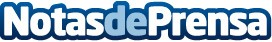 El Museo ICO se suma a la iniciativa #CulturaEnCasa y lanza un programa online de actividades culturalesLas acciones están dirigidas a todos los públicos y se podrán seguir a través de las redes socialesDatos de contacto:Círculo de Comunicación910001948Nota de prensa publicada en: https://www.notasdeprensa.es/el-museo-ico-se-suma-a-la-iniciativa_1 Categorias: Nacional Artes Visuales Educación Entretenimiento E-Commerce http://www.notasdeprensa.es